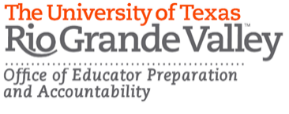 Core Subjects-EC-6 (391) Study Plan Name: ________________________________________ 	SID:  ___________________________ Email Address: __________________________________	Phone Number: __________________ TEA ID# ________________________________________	Today’s Date: ____________________ Analyzing Your Scores:  Use your item analysis sheet to calculate passing percentage score for each competency.  Use the following guidance to prioritize preparation: _____________________________	 Student Signature _____________________________ Date			                            Prioritizing the Competencies  Prioritizing the Competencies  Prioritizing the Competencies  Prioritizing the Competencies  0%-49%  50-69%  70%-79%  80%-100%  Highest Priority Almost there Include in my Preparation  Stable – Can’t forget Continue reviewing Priority #1 Priority #2 Priority #3 Priority #4 English Language Arts and Reading (ELAR) English Language Arts and Reading (ELAR) English Language Arts and Reading (ELAR) English Language Arts and Reading (ELAR) English Language Arts and Reading (ELAR) Competency Priority Date Activity Time Spent 001: Oral Language 002: Word Analysis & Identification Skills  003:  Reading Fluency 004:  Reading Comprehension 005: Vocabulary Development 006:  Reading, Inquiry, & Research 007:  Writing Conventions 008:  Written Communication 009:  Viewing & Representing 010 Assessment of Developing Literacy Mathematics Mathematics Mathematics Mathematics Mathematics Competency Priority Date Activity   001:  Mathematics Instruction   002: Number Concepts and Operations   003: Patterns and Algebra   004:  Geometry and Measurements   005: Probability and Statistics   006: Mathematical Processes Social Studies Social Studies Social Studies Social Studies Social Studies Competency  Priority Date Activity Time Spent   001: Social Science Instruction   002:  History   003:  Geography and Culture   004: Economics   005: Government and Citizenship Science Science Science Science Science Competency  Priority Date Activity Time Spent 001: Laboratory, Processes, Equipment, and Safety  002:  History and Nature of Science  003: Impact on Science  004: Concepts and Processes  005: Students as Learners and Science Instruction  006: Science Assessment  007:  Forces and Motions  008: Physical and Chemical Properties  009: Energy and Interactions  010: Energy Transformation and Conservation  011:  Structure and Functions of Living Things  012: Reproduction and the Mechanisms of Heredity  013:  Adaptations and Evolutions  014: Organisms and the Environment  015: Structure and the Functions of the Earth System  016: Cycles in the Earth Systems  017: Energy in Weather and Climate  018: Solar Systems and the Universe Fine Arts Fine Arts Fine Arts Fine Arts Fine Arts Competency  Priority Date Activity 001 Visual Arts 002 Music 003: Health 004: Physical Education 005: Theatre 